Ring a Bell for Rosies™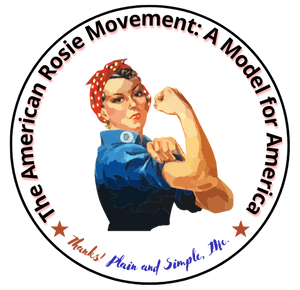 THANKS! Plain and Simple, Inc., with the American Rosie MovementPulling together for Freedom, the Rosie WayLabor Day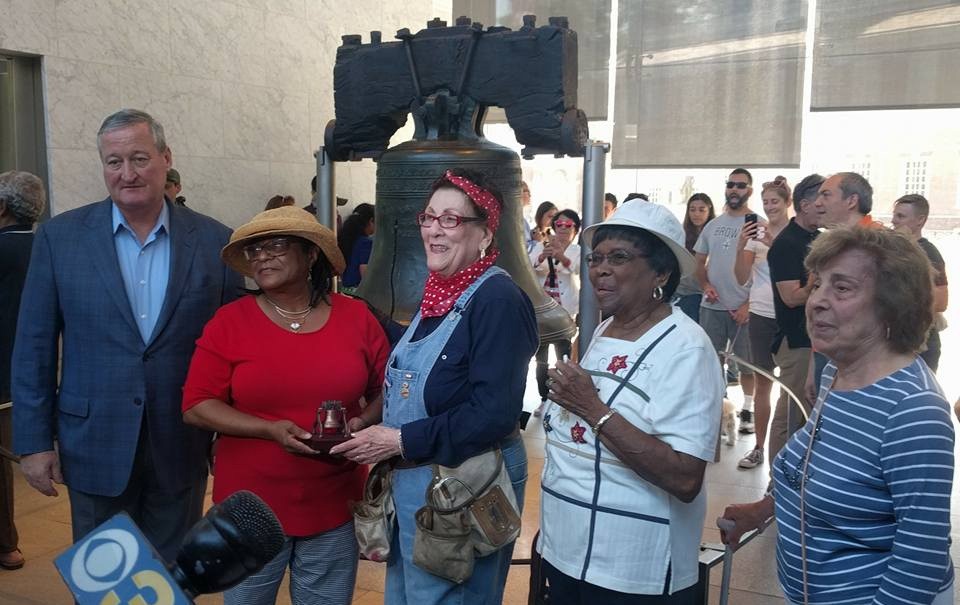 Date12:30 to 1:30 p.m.Address  Don’t be late!Bring your own Bell!Ring a Bell for Rosies:  Please arrive by 12:15. At 1:00 p.m. you and others will ring a bell for 15 seconds to honor Rosies and their excellent work to pull together for freedom. Take plenty of photos - this is a historic event.12:30 Welcoming12:33 Meaning of This Day12:36 Acknowledge special guests 12:40 Prayer and Pledge of Allegiance12:45 Brief Introduction of Rosie(s) present 12:59 One minute of silence1:00 Bells will be rung for 15 seconds precisely 1:011:11   1:28  Special “Thanks!” to Our Volunteers! Americans like you to help launch the American Rosie Movement. Together we will work to guide Americans to pull together by following the Rosie Legacy™: To   pull together to do highest-quality work, so that we use our freedom to preserve our freedom. .Contact: or  Alternate:  American Rosie movement, (304) 545-9818, managingbetter@earthlink.net, www.AmericanRosieMovement.org